Poniedziałek 20 kwietnia 2020 r.  – 2 godzinyTemat: Odczytywanie danych statystycznych.Zapisz temat.Przeczytaj i przeanalizuj poniższą informację.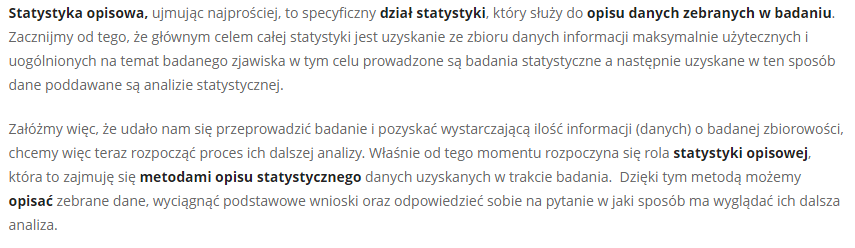 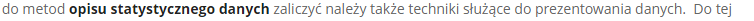 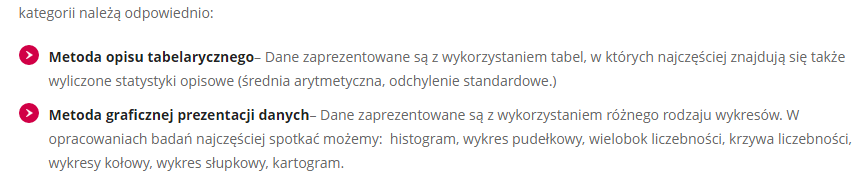 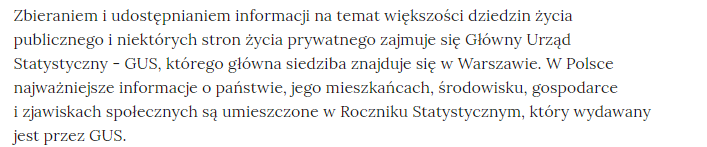 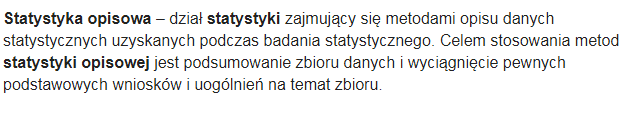 Zapisz poniższą notatkę.Statystyka to nauka, która zajmuje się zbieraniem i opracowywaniem i porządkowaniem różnego rodzaju danych. Dane statystyczne można przedstawiać za pomocą np.:TabelDiagramów ( słupkowych, kołowych, kwadratowych, prostokątnych)Wykresów Zbieraniem i opracowywaniem danych zajmuje się Główny Urząd Statystyczny. Zebrane dane umieszczane są w rocznikach statystycznych.Wysłuchaj:https://pistacja.tv/film/mat00418-interpretacja-danych-diagram-slupkowy?playlist=360 Na podstawie rysunków odpowiedz na pytania zawarte w  zadaniach.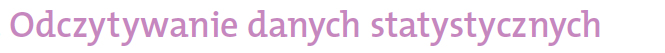 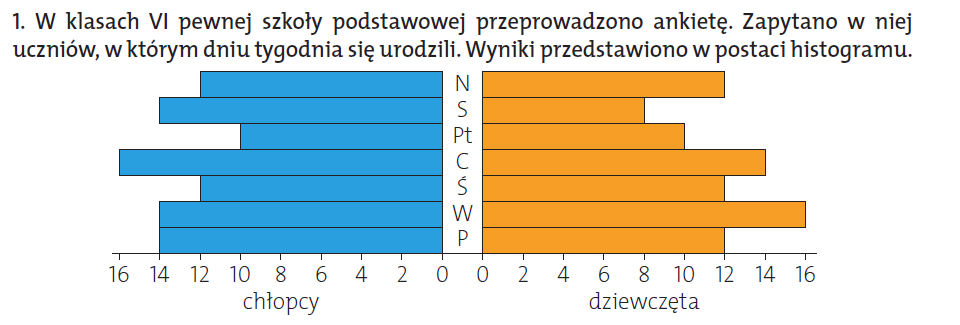 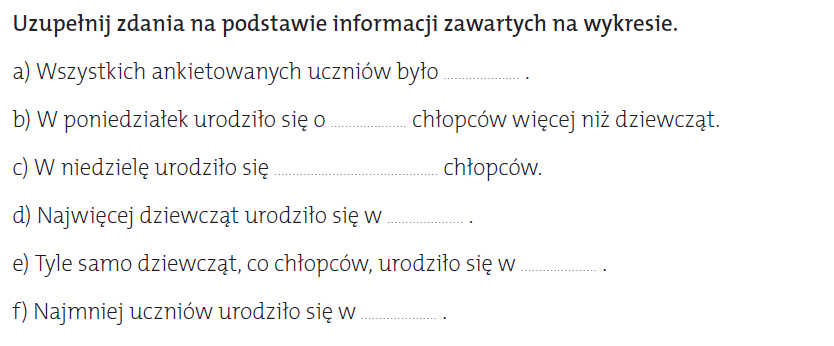 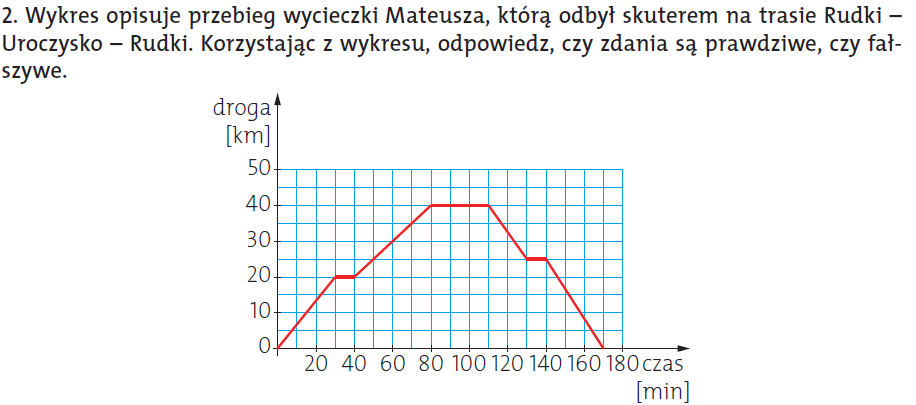 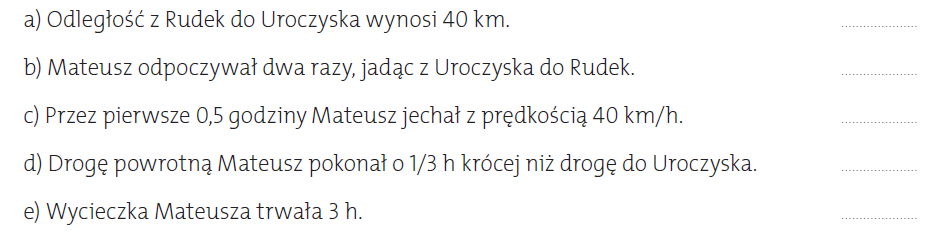 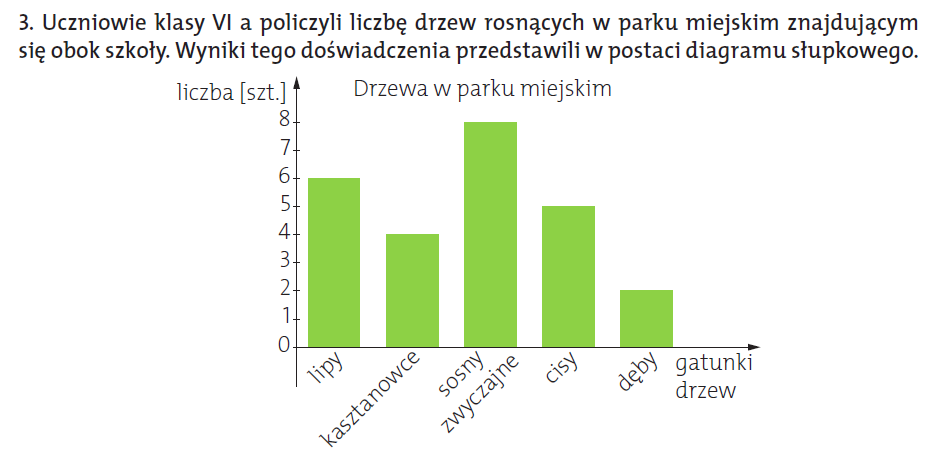 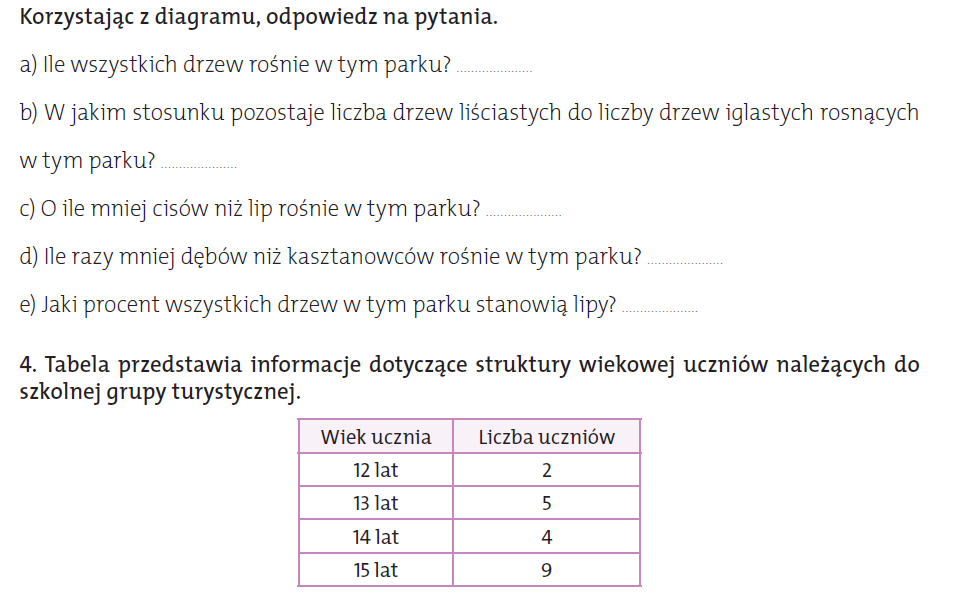 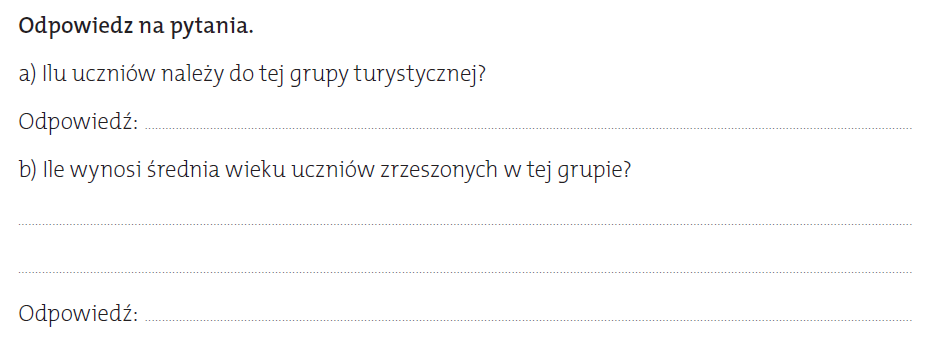 https://pistacja.tv/film/mat00419-interpretacja-danych-diagram-kolowy?playlist=360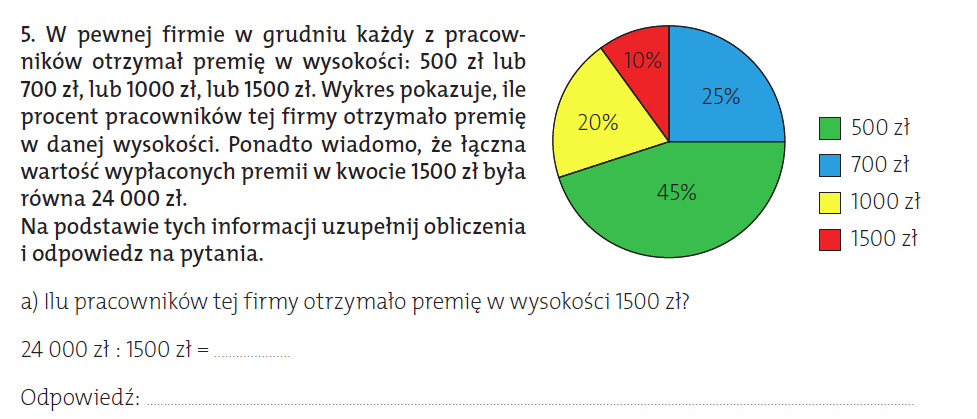 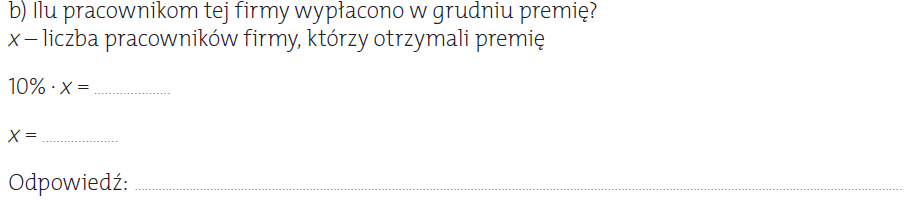 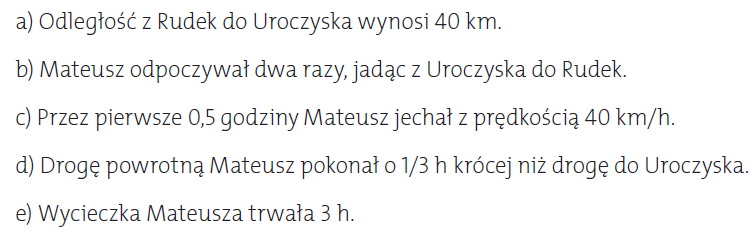 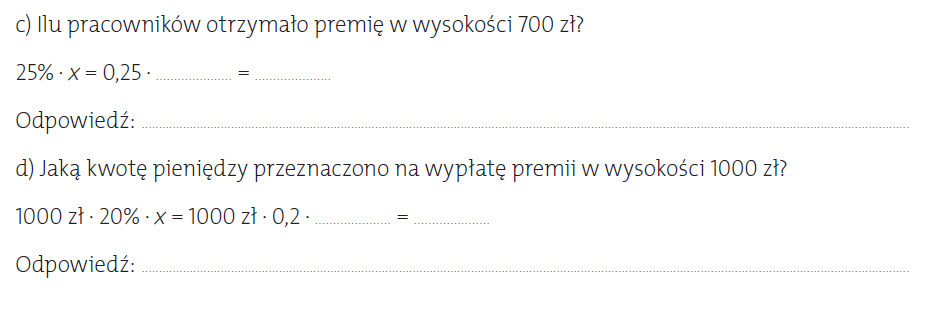 